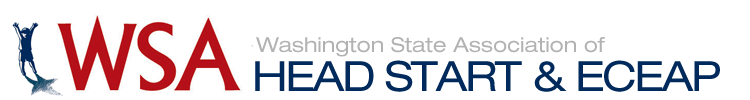 WSA Conference Scholarship Information – Summer Institute 2017WSA/WSTC has established a limited scholarship program to enable staff and parents to attend training institutes and conferences.  Here’s the information you need to know to apply:Each scholarship will be $250, awarded to the program (not the individual applicant) after the event as partial reimbursement for expenses.Your program must be a member of WSA to be eligible.Eight scholarships will be awarded.  If there are more than eight scholarship applications, recipients will be selected by the WSA Scholarship Committee based on program need and application responses.  The attached application should be completed and scanned/emailed to katy@wsaheadstarteceap.com, or mailed to 345 118th Ave SE, Suite 110, Bellevue WA 98005.  If you need more space, feel free to add a page.Deadline for Summer Institute Scholarship Applications May 26th 2017.  You will be notified May 29th if you will receive the scholarship so you can send your registration in to CWU by their deadline of May 31st.Any questions?  Contact Katy Warren at 425.453.1227, katy@wsaheadstarteceap.com.WSA Conference ScholarshipName of Applicant______________________		__	_____Staff    _____Parent   Which conference would you like to attend								  Your position in your program 									Mailing Address _________________________     City 						Zip Code ______________ Phone ____________________ Email 					Name of Local Program 										Program’s Mailing Address										City ___________________________________ Zip Code _______________________Grantee/Program Director ________________________________________________________Director signature _________________________________________________		Please answer the following questions:How will you use what you have learned from the conference in your own classroom/program/community?What are your professional development goals, and how does this fit into them?Is your grantee/program unable to support you financially at this event?  